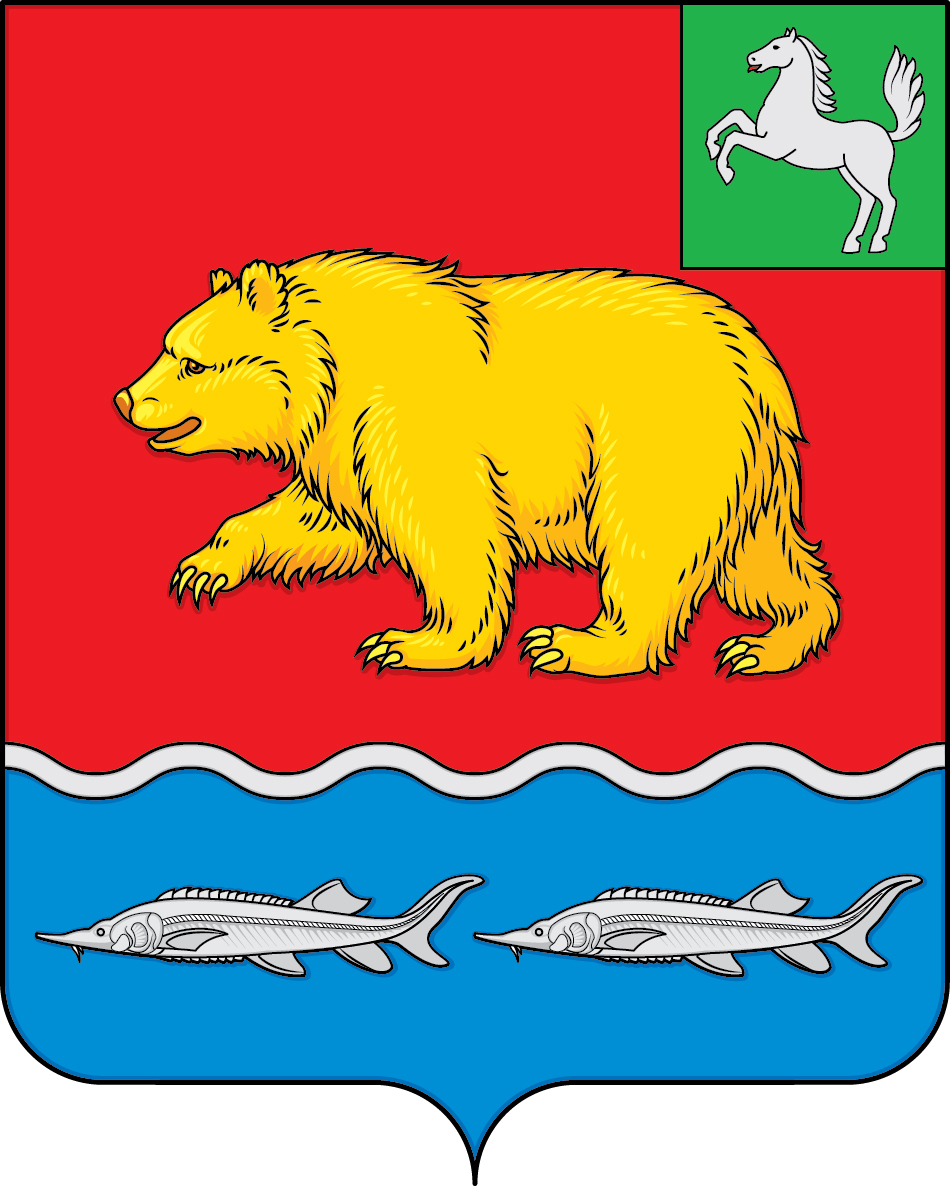 Контрольно-счетный органмуниципального образования «Молчановский район»ул. Димитрова, 25, с. Молчаново, Томская область, 636330тел. (838256) 22-6-46, тел./(факс) 22-9-14
Адрес электронной почты: ml-dumako@tomsk.gov.ruЗаключениена проект решения Думы Молчановского района «Об утверждении отчета об исполнении бюджета муниципального образования «Молчановский район» за 2020 год»30.04.2021                                                                                                                            № 6В соответствии с абзацем третьим пункта 2 статьи 264.4 Бюджетного кодекса Российской Федерации внешняя проверка годового отчета об исполнении местного бюджета осуществляется контрольно-счетным органом муниципального образования в порядке, установленном муниципальным правовым актом представительного органа муниципального образования, с соблюдением требований настоящего Кодекса и с учетом особенностей, установленных федеральными законами.В соответствии со статьей 35.1. Устава Молчановского района, Положением о контрольно-счетном органе муниципального образования «Молчановский район», утвержденным решением Думы Молчановского района от 28.11.2014 № 47, Положением о бюджетном процессе в муниципальном образовании «Молчановский район», утвержденным решением Думы Молчановского района от 26.12.2019 № 40, внешняя проверка годового отчета об исполнении бюджета муниципального образования «Молчановский район» осуществляется Контрольно-счетным органом муниципального образования «Молчановский район».Заключение Контрольно-счетного органа муниципального образования «Молчановский район» (далее – КСО) на отчет об исполнении бюджета муниципального образования «Молчановский район» за 2020 год, представленный в форме проекта решения Думы Молчановского района «Об утверждении отчета об исполнении бюджета муниципального образования «Молчановский район» за 2020 год», подготовлено в соответствии с Бюджетным кодексом Российской Федерации, Положением о бюджетном процессе в муниципальном образовании «Молчановский район».Целью проведения внешней проверки является:- установление законности, полноты и достоверности, представленных в составе отчета об исполнении местного бюджета документов и материалов;- установление соответствия фактического исполнения бюджета его плановым назначениям на 2020 год, утвержденным решением Думы Молчановского района «Об утверждении бюджета муниципального образования «Молчановский район» на 2020 год и на плановый период 2021 и 2022 годов».БЮДЖЕТНЫЙ ПРОЦЕССАдминистрацией Молчановского района проект решения Думы Молчановского района «Об утверждении отчета об исполнении бюджета муниципального образования «Молчановский район» за 2020 год» для проведения внешней проверки представлен до 1 апреля 2021 года, что соответствует требованиям ст. 264.4 Бюджетного кодекса Российской Федерации.В соответствии со ст. 264.6 Бюджетного кодекса Российской Федерации текстовая часть проекта решения Думы Молчановского района «Об утверждении отчета об исполнении бюджета муниципального образования «Молчановский район» за 2020 год» содержит показатели общего объема доходов, расходов и дефицита (профицита) бюджета.Для проведения внешней проверки использован бюджет Молчановского района на 2020 финансовый год, а также следующие документы и материалы, представленные Главой Молчановского района от имени Администрации Молчановского района:1) проект решения Думы Молчановского района «Об утверждении отчета об исполнении бюджета муниципального образования «Молчановский район» за 2020 год» с пояснительной запиской. Проект представлен с приложениями, содержащими следующие показатели:- доходы бюджета по кодам классификации доходов бюджета;- расходы бюджета по ведомственной структуре расходов;- расходы бюджета по разделам и подразделам классификации расходов бюджетов;- источники финансирования дефицита по кодам классификации источников финансирования дефицитов бюджетов;- исполнение бюджетных ассигнований по объектам капитального строительства муниципальной собственности Молчановского района и объектам недвижимого имущества, приобретенным в муниципальную собственность Молчановского района, финансируемых за счет средств бюджета муниципального образования «Молчановский район»;- исполнение бюджетных ассигнований по объектам капитального строительства муниципальной собственности Молчановского района и объектам недвижимого имущества, приобретенным в муниципальную собственность Молчановского района, финансируемых за счет безвозмездных поступлений от других бюджетов бюджетной системы Российской Федерации;- расходы бюджета по целевым статьям (муниципальным программам Молчановского района и непрограммным направлениям деятельности), группам видов расходов классификации расходов бюджетов;2) отчет о выполнении Программы муниципальных внутренних заимствований муниципального образования «Молчановский район» за 2020 год;3) отчет об использовании средств резервного фонда непредвиденных расходов Администрации Молчановского района за 2020 год;4) отчет об использовании средств резервного фонда Администрации Молчановского района по ликвидации последствий стихийных бедствий и других чрезвычайных ситуаций за 2020 год;5) годовая бюджетная отчетность главных распорядителей бюджетных средств, главных администраторов доходов бюджета и главных администраторов источников финансирования дефицита бюджета Молчановского района за 2020 год (1 том, 372 листа);6) сводная бюджетная роспись муниципального образования «Молчановский район» за 2020 год (I том 83 листа);7) отчет об исполнении бюджета на 01.01.2021 г. (форма 0503117);8) баланс исполнения бюджета на 01.01.2021 г. (форма 0503120);9) отчет о финансовых результатах деятельности на 01.01.2021 г. (форма 0503121);10) отчет о движении денежных средств на 01.01.2021 г. (форма 0503123);11) пояснительная записка к годовому отчету за 2020 год (форма 0503160).Представленные материалы полностью соответствуют перечню, установленному ст. 264.6 Бюджетного кодекса Российской Федерации и ст. 33 Положения о бюджетном процессе в муниципальном образовании «Молчановский район». Бюджет муниципального образования «Молчановский район» на 2020 год в соответствии со статьей 187 Бюджетного кодекса Российской Федерации утвержден до начала финансового года. Предельные значения его параметров, установленные Бюджетным кодексом Российской Федерации, соблюдены.Первоначально бюджет муниципального образования «Молчановский район» на 2020 год и на плановый период 2021 и 2022 годов утвержден решением Думы Молчановского района от 26.12.2019 № 37 с основными характеристиками бюджета:- общий объем доходов – 578 620,7 тыс. рублей;- общий объем расходов – 576 720,7 тыс. рублей;- профицит бюджета – 1 900,0 тыс. рублей.В бюджет муниципального образования «Молчановский район» на 2020 год и на плановый период 2021 и 2022 годов, утвержденный решением Думы Молчановского района от 26.12.2019 № 37, в течение года 4 раза вносились изменения решениями Думы Молчановского района:- от 05.03.2020 года № 9;- от 23.06.2020 года № 22;- от 26.11.2020 года № 42;- от 28.12.2020 года № 48.Таблица изменений пункта 1 Решения Думы Молчановского района от 26.12.2019 № 37 «Об утверждении бюджета муниципального образования «Молчановский район» на 2020 год и на плановый период 2021 и 2022 годов» в динамикев тыс. руб.В представленном проекте решения Думы Молчановского района «Об утверждении отчета об исполнении бюджета муниципального образования «Молчановский район» за 2020 год» предлагается утвердить параметры исполнения бюджета Молчановского района за 2020 год:- по доходам в сумме 656 649,1 тыс. рублей;- по расходам в сумме 676 136,5 тыс. рублей;- с дефицитом бюджета – 19 487,4 тыс. рублей.Доходная часть бюджета по сравнению с первоначальными значениями была увеличена на 82 662,3 тыс. рублей или на 12,5 % и составила 661 283,0 тыс. рублей. Согласно отчету план по доходам не выполнен на сумму 4 632,7 тыс. рублей или на 0,7 %.Расходная часть бюджета по сравнению с первоначальными значениями была увеличена на 120 575,8 тыс. рублей или на 17,3 % и составила 697 296,5 тыс. рублей. Согласно представленному отчету, план не выполнен на сумму 21 157,0 тыс. рублей или на 3,0 %. Первоначально бюджет муниципального образования «Молчановский район» на 2020 год принят с профицитом 1 900,0 тыс. рублей. С учетом изменений дефицит утвержден в сумме 37 913,5 тыс. рублей. Фактическое исполнение бюджета планируется утвердить с дефицитом 19 487,4 тыс. рублей.Причинами внесения изменений в параметры бюджета являются:- изменения объема поступления доходов;- распределение остатков прошлого года на счетах на начало 2020 года;- корректировка расходов с учетом полученных доходов;- уведомления об изменении объемов бюджетных ассигнований из вышестоящих бюджетов.Внесенные изменения в параметры бюджета в течение 2020 года не противоречат положениям Бюджетного кодекса Российской Федерации и Федерального закона от 06.10.2003 № 131-ФЗ «Об общих принципах организации местного самоуправления в Российской Федерации».Основные показатели исполнения бюджета муниципального образования «Молчановский район» по доходам и структура основных доходов бюджета за 2020 год показывают, что бюджет муниципального образования формируется преимущественно за счет безвозмездных поступлений (94,8 %), доля налоговых и неналоговых поступлений составляет лишь 5,2 % от общего объема доходов.Таким образом, бюджет муниципального образования «Молчановский район» относится к числу высокодотационных.Исполнение бюджета муниципального образования «Молчановский район» осуществлялось на основе сводной бюджетной росписи по расходам бюджета и поступлениям из источников финансирования дефицита бюджета в порядке, установленном ст. 217 Бюджетного кодекса Российской Федерации.При проверке сводной бюджетной росписи установлено, что бюджетная роспись на 2020 год составлена на основе утвержденного бюджета в соответствии с функциональной классификацией расходов бюджетов Российской Федерации и лимитов бюджетных обязательств. Изменения в сводную бюджетную роспись муниципального образования в течение 2020 года вносились на основании уточнений бюджета и уведомлений из других бюджетов бюджетной системы РФ.Первоначальным Решением о бюджете муниципального образования «Молчановский район» на 2020 год утверждена программа муниципальных заимствований местного бюджета на очередной финансовый год, в которой верхний предел муниципального долга Молчановского района на 1 января 2021 года по долговым обязательствам муниципального образования «Молчановский район» установлен в сумме 3 467,0 тыс. рублей, в том числе верхний предел долга по муниципальным гарантиям в сумме 0,0 тыс. рублей.Объем муниципального долга Молчановского района на 31 декабря 2020 года составил 3 467,0 тыс. рублей, что на 1 900,0 тыс. рублей меньше, чем на 1 января 2020 года.Долговая нагрузка, определяемая отношением муниципального долга к доходам бюджета без учета безвозмездных поступлений и поступлений налоговых доходов по дополнительным нормативам отчислений, составляет 10,1 %, при предельном значении по Бюджетному кодексу Российской Федерации не больше 50 %. Долговая нагрузка 2020 года увеличилась по сравнению с 2019 годом на 6,1 процентных пункта (с 16,2 % до 10,1 %).Расходы на обслуживание муниципального долга в 2020 году составили 295,1 тыс. рублей.Относительный показатель объема расходов на обслуживание долга к объему расходов бюджета без учета расходов, осуществляемых за счет субвенций, составил 0,1 % при предельном значении по Бюджетному кодексу Российской Федерации в размере 15 %.ДОХОДЫРешением Думы Молчановского района от 26.12.2019 № 37 «Об утверждении бюджета муниципального образования «Молчановский район» на 2020 год и на плановый период 2021 и 2022 годов» доходы первоначально утверждены в сумме 578 620,7 тыс. рублей, из них:- налоговые и неналоговые доходы – 32 147,5 тыс. рублей (5,6 % от суммы всех доходов);- безвозмездные поступления – 546 473,2 тыс. рублей (94,4 % от суммы всех доходов).тыс. руб.В течение года в плановые показатели доходов вносились изменения, в результате которых общий объем доходов бюджета увеличился на 82 661,1 тыс. рублей или на 12,5 % и составил 661 281,8 тыс. рублей.Объем налоговых доходов уточнялся в пределах общей суммы налоговых доходов, которая в результате уточнений не изменилась. В результате внесенных уточнений размер налоговых доходов установлен в сумме 29 047,9 тыс. рублей.Объем неналоговых доходов в течение года так же уточнялся в пределах общей суммы неналоговых доходов, которая в результате уточнений не изменилась. В результате внесенных уточнений размер неналоговых доходов установлен в сумме 3 099,6 тыс. рублей.Структура исполнения доходной части бюджета муниципального образования «Молчановский район» за 2019 и 2020 годыПо сравнению с 2019 годом налоговые и неналоговые доходы бюджета МО «Молчановский район» в 2020 году увеличились на 1 076,2 тыс. рублей или на 3,2 %, в том числе:- налог на доходы физических лиц – поступления увеличились на 1 191,5 тыс. рублей, или на 5,9 %;- доходы от уплаты акцизов – поступления уменьшились на 45,4 тыс. рублей, или на 6,0 %;- налог, взимаемый в связи с применением упрощенной системы налогообложения – поступления увеличились на 393,2 тыс. рублей, или 39,3 %;- единый налог на вмененный доход – поступления уменьшились на 956,8 тыс. рублей, или 16,6 %;- гос. пошлина – поступления увеличились на 147,3 тыс. рублей, или на 14,0 %;- доходы от использования имущества, находящегося в муниципальной собственности – поступления уменьшились на 46,4 тыс. рублей, или на 1,5 %;- доходы от продажи материальных и нематериальных активов - поступления увеличились на 826,3 тыс. рублей;- штрафы - поступления уменьшились на 332,2 тыс. рублей, или 50,6 %;- остальные налоговые и неналоговые доходы уменьшились по сальдо на 101,3 тыс. рублей, или 19 %.Бюджетные назначения в целом по налоговым и неналоговым доходам исполнены с превышением плановых показателей на 2 021,1 тыс. рублей, в т.ч. по следующим доходам:Налог на доходы физических лиц по состоянию на 01.01.2021 года поступил в сумме 21 442,0 тыс. рублей, план 2020 года (21 442,0 тыс. рублей) выполнен на 100,0 %. Темп роста поступлений 2020 года по сравнению с 2019 годом (20 250,5 тыс. рублей) сложился на уровне 105,9 % или больше на 1 191,5 тыс. рублей. На увеличение показателя повлиял рост заработной платы в отдельных отраслях.Доходы от уплаты акцизов в 2020 году поступили в сумме 705,8 тыс. рублей, при плане 780,0 тыс. рублей. Выполнение плановых значений составило 90,5 %.Налог, взимаемый в связи с применением упрощенной системы налогообложения, по состоянию на 01.01.2021 года поступил в сумме 1 393,3 тыс. рублей, плановые назначения (1 393,3 тыс. рублей) были исполнены на 100,0 %. Темп роста к аналогичному периоду прошлого года (1 000,1 тыс. рублей) обеспечен на уровне 139,3 %. Данный налог зачисляется в бюджет района по нормативу 30%. Рост данного показателя относительно прошлого года связан с тем, что количество индивидуальных предпринимателей, которые уплачивают данный налог, увеличивается.Единый налог на вмененный доход в 2020 году поступил в сумме 4 818,0 тыс. рублей, при плане 4 048,6 тыс. рублей. Выполнение плановых значений составило 119,0 %. Темп роста поступлений по итогам 2020 года к факту 2019 года (5 774,8 тыс. рублей) сложился на уровне 83,4 % или меньше на 956,8 тыс. рублей. Снижение данного показателя относительно прошлого года связано с переходом налогоплательщиков на другие системы налогообложения в связи с отменой единого налога на вмененный доход с 01.01.2021 года.Налог, взимаемый в связи с применением патентной системы налогообложения в 2020 году поступил в сумме 167,5 тыс. рублей, при плане 167,5 тыс. рублей. Выполнение плановых значений составило 100,0 %. Темп роста поступлений по итогам 2020 года к факту 2019 года (208,9 тыс. рублей) сложился на уровне 80,2 % или меньше на 41,4 тыс. рублей.Налог на добычу общераспространенных полезных ископаемых в 2020 году поступил в сумме 15,0 тыс. рублей, при плане 15,0 тыс. рублей. Выполнение плановых значений составило 100,0 %. Государственная пошлина поступила в сумме 1 201,5 тыс. рублей, при плане 1 201,5 тыс. рублей. Выполнение плановых значений составило 100,0 %. Темп роста поступлений по итогам 2020 года к факту 2019 года (1 054,2 тыс. рублей) сложился на уровне 114,0 % или больше на 147,3 тыс. рублей. Доходы от использования имущества, находящегося в муниципальной собственности по состоянию на 01.01.2021 года поступили в сумме 2 953,3 тыс. рублей, при плане на год – 2 122,0 тыс. рублей. Плановые назначения были исполнены на 139,2 %. Темп роста к аналогичному периоду прошлого года (2 999,7 тыс. рублей) обеспечен на уровне 98,5 % или меньше на 46,4 тыс. рублей. По доходам, полученным в виде арендной платы за землю, исполнение составляет 151,7 %. При плане 415,0 тыс. рублей в бюджет поступило 629,4 тыс. рублей. По доходам от сдачи в аренду имущества плановые назначения исполнены на 136,1 %. При плановых назначениях 1 707,0 тыс. рублей в бюджет поступило 2 323,9 тыс. рублей.Платежи при пользовании природными ресурсами в 2020 году поступили в сумме 25,6 тыс. рублей или 100,0 % от плановых назначений (25,6 тыс. рублей). Темп роста к аналогичному периоду прошлого года (50,0 тыс. рублей) обеспечен на уровне 51,2 % или меньше на 24,4 тыс. рублей.В разрезе видов платежи распределились следующим образом:-плата за выбросы загрязняющих веществ в атмосферный воздух стационарными объектами – 81,6 % (20,9 тыс. рублей);-плата за сбросы загрязняющих веществ в водные объекты – 4,3 % (1,1 тыс. рублей).-плата за размещение отходов производства – 14,1 % (3,6 тыс. рублей).Доходы от продажи материальных и нематериальных активов по состоянию на 01.01.2021 года поступили в сумме 899,0 тыс. рублей, при плане на год – 462,6 тыс. рублей. Плановые назначения были исполнены на 194,3 %. Увеличение данного показателя в 2020 году связано с продажей имущества.Штрафы по состоянию на 01.01.2021 года поступили в сумме 323,7 тыс. рублей, при плане на год – 279,6 тыс. рублей, плановые назначения были исполнены на 115,8 %. Темп роста поступлений по итогам 2020 года к факту 2019 года (655,9 тыс. рублей) сложился на уровне 49,4 % или меньше на 332,2 тыс. рублей.Структура безвозмездных поступлений в 2020 годуБюджетные назначения по безвозмездным поступлениям в течение года уточнялись в сторону уменьшения. В результате внесенных уточнений общий объем безвозмездных поступлений снизился на 6 653,8 тыс. рублей или 1,0 % и установлен в сумме 622 480,5 тыс. рублей. Доля данных доходов в общей сумме доходов снизилась на 0,3 % и составила 94,8 %. В 2020 году фактическое исполнение по безвозмездным поступлениям составляет 622 480,5 тыс. рублей. Неисполнение годовых плановых назначений по данному виду доходов составило 6 653,8 тыс. рублей (1,1 %), их которых 2 015,7 тыс. рублей – по безвозмездным поступлениям от других бюджетов бюджетной системы Российской Федерации и 4 638,1 тыс. рублей – по возвратам остатков субсидий, субвенций и иных межбюджетных трансфертов, имеющих целевое назначение, прошлых лет.Неисполнение годовых плановых назначений по безвозмездным поступлениям от других бюджетов бюджетной системы Российской Федерации составило 2 015,7 тыс. рублей, а именно:- субсидии бюджетам на обновление материально-технической базы для формирования у обучающихся современных технологических и гуманитарных навыков в объеме 1,1 тыс. руб.;- субсидии на организацию бесплатного горячего питания обучающихся, получающих начальное общее образование в государственных и муниципальных образовательных организациях в объеме 346,1 тыс. руб.;- прочие субсидии в объеме 642,2 тыс. руб.;- субвенции местным бюджетам на выполнение передаваемых полномочий субъектов Российской Федерации – 126,5 тыс. руб.;- субвенции бюджетам на содержание ребенка в семье опекуна и приемной семье, а также вознаграждение, причитающееся приемному родителю – 624,8 тыс. руб.;- субвенции бюджетам муниципальных образований на предоставление жилых помещений детям-сиротам и детям, оставшимся без попечения родителей, лицам из их числа по договорам найма специализированных жилых помещений – 3,0 тыс. руб.;- субвенции бюджетам на выплату единовременного пособия при всех формах устройства детей, лишенных родительского попечения, в семью – 1,3 тыс. руб.;- межбюджетные трансферты бюджетам муниципальных районов на ежемесячное денежное вознаграждение за классное руководство педагогическим работникам государственных и муниципальных общеобразовательных организаций – 120,7 тыс. руб.;- прочие межбюджетные трансферты, передаваемые бюджетам – 150,0 тыс. руб.РАСХОДЫРешением Думы Молчановского района от 26.12.2019 № 37 «Об утверждении бюджета муниципального образования «Молчановский район» на 2020 год и на плановый период 2020 и 2021 годов» расходы бюджета утверждены в сумме 576 720,7 тыс. рублей, что на 140 947,4 тыс. рублей или на 24,4 % ниже аналогичного показателя 2019 года.В течение 2020 года внесение изменений в сводную бюджетную роспись осуществлялось в соответствии с Бюджетным кодексом Российской Федерации в порядке, утвержденном приказом Управления финансов Администрации Молчановского района от 06.04.2011 № 24-ОД «Об утверждении Порядка составления и ведения сводной бюджетной росписи бюджета Молчановского района и бюджетных росписей главных распорядителей (распорядителей) средств бюджета Молчановского района (главных администраторов источников финансирования дефицита бюджета Молчановского района)».С учетом уточнений, внесенных в ходе исполнения бюджета, общая сумма первоначально утвержденных расходов бюджета на 2020 год увеличилась на 120 575,8 тыс. рублей или на 20,9 % и составила 697 296,5 тыс. рублей, что на 22,8% ниже соответствующего показателя 2019 года.Расходы бюджета муниципального образования «Молчановский район» на 2020 год первоначально сформированы по 10 разделам. В соответствии с решениями Думы Молчановского района «О внесении изменений в решение Думы Молчановского района от 26.12.2019 № 37» в течение отчетного года изменения объемов бюджетных назначений внесены по 10 разделам классификации расходов бюджета, при этом объем бюджетных назначений в составе разделов изменялся в сторону увеличения.Анализ уточнений, внесенных в решение Думы Молчановского района «Об утверждении бюджета муниципального образования «Молчановский район» на 2020 год и на плановый период 2020 и 2021 годов» по разделам классификации расходов бюджета представлен в таблице:Наибольшее увеличение объема расходов бюджета муниципального образования «Молчановский район» произведено по разделам: 0700 «Образование» на 100 465,1 тыс. рублей или 30,0 %; 0800 «Культура, кинематография» на 20 887,3 тыс. рублей или 63,0 %; 0500 «Жилищно-коммунальное хозяйство» на 8 116,9 тыс. рублей (33,7 %).По разделам бюджетной классификации: 0200 «Национальная оборона», 0400 «Национальная экономика», 1000 «Социальная политика», 1300 «Обслуживание государственного и муниципального долга», 1400 «Межбюджетные трансферты общего характера бюджетам субъектов Российской Федерации и муниципальных образований» рост расходов составил от 0,3 % до 15,6 % к первоначально утвержденным показателям. Исполнение расходной части бюджета муниципального образования «Молчановский район» в 2020 году составило 676 136,5 тыс. рублей (97,0 % к плановым назначениям). Не исполнена расходная часть бюджета в сумме 21 157,0 тыс. рублей.Структура исполнения расходов бюджета МО «Молчановский район» по разделам функциональной классификации в 2020 году сложилась таким образом, что по 7 разделам отмечается недовыполнение расходов по отношению к утвержденным плановым показателям. Сумма недовыполнения в общей части расходов составляет 21 157,0 тыс. рублей или 3,0 % от утвержденных показателей в сводной бюджетной росписи расходов.Экспертиза представленного отчета об исполнении бюджета муниципального образования «Молчановский район» за 2020 год в разрезе разделов классификации расходов бюджета показала, что исполнение на уровне 100 % обеспечено по разделам: 0200 «Национальная оборона», 1300 «Обслуживание государственного и муниципального долга», 0200 «Национальная оборона», 0800 «Культура, кинематография», 1400 «Межбюджетные трансферты общего характера бюджетам субъектов Российской Федерации и муниципальных образований».Невыполнение расходов бюджета отмечено по разделам:В 2020 году осуществлялось финансирование 9 муниципальных программ Молчановского района. Общий объем программных расходов составил 639 336,2 тыс. рублей или 91,7 % от общего объема расходов бюджета муниципального образования «Молчановский район».Процент исполнения расходов в рамках муниципальных программ к плану по уточненной бюджетной росписи составил 97,4 %. Общий объем неиспользованных бюджетных ассигнований в рамках муниципальных программ составил 16 319,9 тыс. рублей.Процент исполнения расходов в рамках муниципальных программ к плановым бюджетным ассигнованиям, первоначально утвержденным решением Думы Молчановского района от 26.12.2019 № 37 «Об утверждении бюджета муниципального образования «Молчановский район» на 2020 год и на плановый период 2020 и 2021 годов», составил 118,8 %.Исполнение расходов на уровне 100 % к уточненному плану обеспечено по 2 муниципальным программам:- МП «Развитие культуры и туризма в Молчановском районе на 2017-2022 годы» в сумме 64 443,6 тыс. рублей;- МП «Обеспечение безопасности населения Молчановского района на 2017-2022 годы» в сумме 3 665,9 тыс. рублей.Невыполнение по муниципальным программам составляет от 0,1 % до 51,5 %.По итогам проведения оценки эффективности реализации муниципальных программ в 2020 году составлен рейтинг эффективности муниципальных программ Молчановского района:Кассовое исполнение расходов по непрограммным направлениям расходов за 2020 год составило 53 120,1 тыс. рублей или 91,7 % к плану по уточненной сводной бюджетной росписи, в том числе:за счет целевых межбюджетных трансфертов – 14 268,1 тыс. рублей (75,1 % от плана);за счет средств местного бюджета – 38 852,0 тыс. рублей (99,7 % от плана).Недоиспользование средств за счет целевых межбюджетных трансфертов составляет 4 732,5 тыс. рублей по следующим причинам:3 135,8 тыс. рублей - средства областного бюджета на исполнение судебных актов по обеспечению жилыми помещениями детей - сирот, детей, оставшихся без попечения родителей, а также детей из их числа, не имеющих закрепленного жилого помещения;739,2 тыс. рублей - средства на осуществление переданных государственных полномочий (управленческие функции);857,5 тыс. рублей – средства резервного фонда финансирования непредвиденных расходов Администрации Томской области. Недоиспользование средств за счет средств местного бюджета составляет 104,7 тыс. рублей и сложилось в результате экономии по услугам связи и другим расходам в сметах органов местного самоуправления.В составе ведомственной структуры расходов бюджета района, утвержденной решением Думы Молчановского района от 26.12.2019 № 37, отражено 5 главных распорядителей бюджетных средств. Исполнение бюджета муниципального образования «Молчановский район» за 2020 год по главным распорядителям бюджетных средств составляет 90,5 %.Недовыполнение расходной части к плановым назначениям в разрезе ГРБС составляет:- Администрация Молчановского района – 6 527,3 тыс. рублей или 2,9 %;- Муниципальное казенное учреждение «Управление образования Администрации Молчановского района Томской области» – 14 401,1 тыс. рублей или 3,3 %;- Муниципальное казенное учреждение «Отдел по управлению муниципальным имуществом Администрации Молчановского района Томской области» – 228,4 тыс. рублей или 10,2 %.Структура исполнения расходной части бюджета муниципального образования «Молчановский район» в 2020 году по главным распорядителям средств бюджета МО «Молчановский район»Финансирование расходов бюджета района производилось строго в пределах утвержденных бюджетных ассигнований (лимитов бюджетных обязательств). Бюджет по расходам исполнен в пределах фактического наличия бюджетных средств на едином счете бюджета с соблюдением обязательных последовательно осуществляемых процедур санкционирования и финансирования (ст. 219, 219.1 Бюджетного кодекса Российской Федерации).Виды расходов соответствуют полномочиям муниципального района, исполнение расходных обязательств, не подкрепленных надлежащими правовыми основаниями, не производилось.РЕЗЕРВНЫЕ ФОНДЫПорядок расходования средств резервного фонда Администрации Молчановского района утвержден Постановлением Администрации Молчановского района от 10.07.2009 № 300 «Об утверждении Порядка использования бюджетных ассигнований резервного фонда финансирования непредвиденных расходов Администрации Молчановского района и Постановлением Администрации Молчановского района от 24.07.2013 № 497 «Об утверждении Порядка использования резервного фонда Администрации Молчановского района по ликвидации последствий стихийных бедствий и других чрезвычайных ситуаций».На основании решения Думы Молчановского района от 26.12.2019 № 37 «Об утверждении бюджета муниципального образования «Молчановский район» на 2020 год и на плановый период 2020 и 2021 годов» в расходной части бюджета запланированы ассигнования по целевой статье 0111 «Резервные фонды» в общей сумме 200,0 тыс. рублей. В течение года ассигнования были перераспределены и уменьшены на 116,6 тыс. рублей и составили 83,4 тыс. рублей, в том числе: резервный фонд финансирования непредвиденных расходов Администрации Молчановского района – 83,4 тыс. руб.По данным отчета об использовании бюджетных ассигнований резервного фонда финансирования непредвиденных расходов Администрации Молчановского района, кассовое исполнение составило 83,4 тыс. рублей. Остаток средств резервного фонда финансирования непредвиденных расходов Администрации Молчановского района составляет 0,0 тыс. рублей. В 2020 году средства резервного фонда израсходованы на приобретение насосов для котельной «Школьная», расположенной по адресу: Томская область, Молчановский район, с. Нарга, пер. Пионерский, 2 по платежному поручению 14936 от 26.11.2020.По данным отчета об использовании бюджетных ассигнований резервного фонда по ликвидации последствий стихийных бедствий и других чрезвычайных ситуаций, кассовое исполнение составило 0,0 тыс. рублей. Согласно требованиям ст. 81 Бюджетного кодекса Российской Федерации размер резервного фонда Администрации Молчановского района, как в первоначально утвержденном бюджете, так и в уточненном плане года составляет менее 3 % от общего объема расходной части бюджета.ИСТОЧНИКИ ФИНАНСИРОВАНИЯ ДЕФИЦИТАРешением Думы Молчановского района от 26.12.2019 года № 37 «Об утверждении бюджета муниципального образования «Молчановский район» на 2020 год» основные характеристики бюджета были утверждены с профицитом 1 900,0 тыс. рублей. В результате внесенных изменений и дополнений плановые назначения дефицита бюджета составили 36 011,7 тыс. рублей. Фактическое исполнение бюджета предлагается утвердить с дефицитом 19 487,4 тыс. рублей.ПРОВЕРКА ПОЛНОТЫ И ДОСТОВЕРНОСТИ БЮДЖЕТНОЙ ОТЧЕТНОСТИВ соответствии со ст. 264.4 Бюджетного кодекса Российской Федерации внешняя проверка годового отчета об исполнении бюджета включает в себя внешнюю проверку бюджетной отчетности главных администраторов бюджетных средств.Годовая бюджетная отчетность казенных учреждений представлялась в соответствии с приказом Минфина Российской Федерации от 28.12.2010 № 191н «Об утверждении Инструкции о порядке составления и представления годовой, квартальной и месячной отчетности об исполнении бюджетов бюджетной системы Российской Федерации», бюджетных и автономных учреждений в соответствии с приказом Минфина Российской Федерации от 25.03.2011 № 33н «Об утверждении Инструкции о порядке составления, представления годовой, квартальной бухгалтерской отчетности государственных (муниципальных) бюджетных и автономных учреждений».В рамках внешней проверки отчета об исполнении бюджета были проверены годовые отчеты об исполнении бюджета Молчановского района администраторов доходов и главных распорядителей средств бюджета по формам отчетности Инструкции от 28.12.2010 № 191н:- баланс главного распорядителя (распорядителя), получателя средств бюджета (ф. 0503130);- справка по консолидируемым расчетам (ф. 0503125);- справка по заключению счетов бюджетного учета отчетного финансового года (ф. 0503110);- отчет об исполнении бюджета главного распорядителя (распорядителя), получателя средств бюджета (ф. 0503127);- отчет о бюджетных обязательствах (ф. 0503128);- отчет о финансовых результатах деятельности (ф. 0503121);- отчет о движении средств (ф. 0503123);- пояснительная записка (ф. 0503160) с приложениями.Для проведения внешней проверки в Контрольно-счетный орган муниципального образования «Молчановский район» представлена годовая бюджетная отчетность администраторов доходов, утвержденных решением о бюджете района на 2020 год:Для проведения внешней проверки представлена годовая бюджетная отчетность главных распорядителей бюджетных средств, утвержденных решением о бюджете района на 2020 год:Плановые показатели, указанные в годовой бюджетной отчетности главных распорядителей соответствуют показателям, утвержденным решением о бюджете Молчановского района на 2020 год с учетом изменений, внесенных в ходе исполнения бюджета. Отчеты главных распорядителей, распорядителей, получателей бюджетных средств содержат все формы бюджетной отчетности, предусмотренные Инструкцией № 191н.Фактов недостоверности годовой бюджетной отчетности не выявлено.Выводы и рекомендации контрольно-счетного органа муниципального образования «Молчановский район» по проекту решения Думы Молчановского района «Об утверждении отчета об исполнении бюджета муниципального образования «Молчановский район» за 2020 год»В результате внешней проверки отчета об исполнении бюджета муниципального образования Молчановский район за 2020 год контрольно-счетный орган муниципального образования «Молчановский район» пришел к следующим выводам:1) фактов неэффективного или нецелевого расходования средств бюджета Молчановского района на основании представленных документов не установлено;2) проект решения Думы Молчановского района «Об утверждении отчета об исполнении бюджета муниципального образования «Молчановский район» за 2020 год» соответствует отчету об исполнении бюджета муниципального образования «Молчановский район» и годовой бюджетной отчетности главных администраторов доходов и главных распорядителей бюджетных средств за 2020 год и требованиям бюджетного законодательства.На основании изложенного и ст. 7 регламента Контрольно-счетного органа муниципального образования «Молчановский район», утвержденного распоряжением Председателя контрольно-счетного органа муниципального образования «Молчановский район» от 25.06.2015 № 1, по результатам внешней проверки отчета об исполнении бюджета Молчановского района за 2020 год контрольно-счетный орган муниципального образования «Молчановский район» рекомендует Думе Молчановского района на основании п. 3 ст. 264.5 Бюджетного кодекса Российской Федерации проект решения Думы Молчановского района «Об утверждении отчета об исполнении бюджета муниципального образования «Молчановский район» за 2020 год» представить к рассмотрению и утверждению на заседание Думы Молчановского района.ПредседательКонтрольно-счетного органамуниципального образования«Молчановский район» 															              Н.М. Ткаченко30.04.2021 № 12Председателю Думы Молчановского района С.В. МеньшовойГлаве Молчановского района  Ю.Ю. СальковуРедакцияДоходыИзменениеРасходыИзменениеДефицит/профицитИзменениеРешение Думы Молчановского района от 26.12.2019 № 37)578 620,7-576 720,7-1 900,0-В редакции решения Думы Молчановского района от 05.03.2020 № 9549 479,2- 29 141,5605 120,9+ 28 400,2- 55 641,7- 57 541,7В редакции решения Думы Молчановского района от 23.06.2020 № 22631 313,5+ 81 834,3688 955,2+ 83 834,3- 57 641,7- 2 000,0В редакции решения Думы Молчановского района от 26.11.2020 № 42653 209,6+ 21 896,1708 851,3+ 19 896,1- 55 641,7+ 2 000,0В редакции решения Думы Молчановского района от 28.12.2020 № 48661 283,0+ 8 073,4697 296,5- 11 554,8- 36 013,5+ 19 628,2Итого изменения:-+ 82 662,3-+ 120 575,8-- 37 913,5НаименованиеУтверждено на 2020 год(решение Думы Молчановского района от 26.12.2019 № 37)Утверждено(с учетом изменений на 2020 год)Фактическое исполнение% исполнения12345 = 4/3*100Доходы, из них:578 620,7661 281,8656 649,199,3Налоговые доходы29 047,929 047,929 743,1102,4Неналоговые доходы3 099,63 099,64 425,5142,8Безвозмездные поступления546 473,2629 134,3622 480,598,9Наименование доходовФакт2019 года,(тыс. руб.)Удельный вес, %Факт2020 года,(тыс. руб.)Удельный вес, %Темп роста, %Налоговые доходы29 050,83,329 743,14,5102,4Неналоговые доходы4 041,60,54 425,50,6109,5Безвозмездные поступления832 384,396,2622 480,594,975,0Всего:865 476,7100,0656 649,1100,076,0Наименование доходовБюджетные назначения, тыс. руб.Исполнение, тыс. руб.Отклонение в натуральном выражении, тыс. руб.Налоги на доходы физических лиц21 442,021 442,00,0Доходы от уплаты акцизов780,0705,8- 74,2Налог, взимаемый в связи с применением упрощенной системы налогообложения1 393,31 393,30,0Единый налог на вмененный доход4 048,64 818,0+ 769,4Налог, взимаемый в связи с применением патентной системы налогообложения167,5167,50,0Налог на добычу полезных ископаемых15,015,00,0Госпошлина1 201,51 201,50,0Доходы от использования имущества, находящегося в муниципальной собственности2 122,02 953,3+ 831,3Платежи при пользовании природными ресурсами25,625,60,0Доходы от оказания платных услуг и компенсации затрат государства209,8209,80,0Доходы, от продажи материальных и нематериальных активов462,6899,0+ 436,4Штрафы279,6323,7+ 44,1Прочие неналоговые доходы0,014,1+ 14,1Итого налоговых и неналоговых доходов:32 147,534 168,6+ 2 021,1Наименование доходовБюджетные назначения, тыс. руб.Исполнение, тыс. руб.ОтклонениеОтклонениеНаименование доходовБюджетные назначения, тыс. руб.Исполнение, тыс. руб.в натуральном выражении, тыс. руб.в %Дотации173 291,9173 291,8- 0,10,0Субсидии144 882,1143 892,7- 989,4- 0,7Субвенции329 601,9328 846,3- 755,6- 0,2Иные межбюджетные трансферты26 476,726 206,0- 270,7- 0,8Доходы от возврата иными организациями остатков субсидий прошлых лет757,1757,10,00,0Возврат остатков субсидий, субвенций и иных межбюджетных трансфертов, имеющих целевое назначение, прошлых лет-45 875,4-50 513,4+ 4 638,0+ 10,0Итого:629 134,3622 480,5- 6 653,8- 1,0Наименование разделовУтвержденона 2020 год первоначальноУтвержденона 2020 год первоначальноУточнено по сводной бюджетной росписина 2020 годУточнено по сводной бюджетной росписина 2020 годОтклоненияОтклоненияОтклоненияНаименование разделовСумма, тыс. руб.Структура, %Сумма, тыс. руб.Структура, %Сумма, тыс. руб.%Структура, %123456=4-27=4/2*1008=5-3Общегосударственные вопросы54 185,89,451 351,37,4- 2 834,5- 5,2- 2,0Национальная оборона777,10,1841,80,1+ 64,7+8,30,0Национальная экономика18 973,53,321 929,23,0+ 2 955,7+ 15,6- 0,3Жилищно-коммунальное хозяйство24 053,94,232 170,84,6+ 8 116,9+ 33,7+0,4Охрана окружающей среды48,20,048,20,00,00,00,0Образование333 744,957,9434 210,062,3+ 100 465,1+ 30,1+4,4Культура, кинематография33 138,85,854 026,17,7+ 20 887,3+ 63,0+ 1,9Социальная политика61 659,810,762 194,98,9+ 535,1+ 0,8- 1,8Физическая культура и спорт21 376,13,710 887,61,6- 10 488,5- 50,9- 2,1Обслуживание государственного и муниципального долга294,10,05295,10,2+ 1,0+ 0,3+0,15Межбюджетные трансферты общего характера бюджетам субъектов Российской Федерации и муниципальных образований28 468,54,929 338,54,2+ 870,0+ 3,1- 0,7Итого:576 720,7100,0697 293,5100,0+ 120 572,8+ 20,9-Наименование разделовРазделПлан в отчете, тыс. руб.Факт в отчете, тыс. руб.ОтклонениеОтклонениеНаименование разделовРазделПлан в отчете, тыс. руб.Факт в отчете, тыс. руб.в натуральном выражении, тыс. руб.в %12345=4-36Общегосударственные вопросы010051 351,350 366,5- 984,8- 1,9Национальная оборона0200841,8841,80,00,0Национальная экономика040021 929,221 117,9- 811,3- 3,7Жилищно-коммунальное хозяйство050032 170,831 246,0- 924,8- 2,9Охрана окружающей среды060048,20,0-48,2Образование0700434 210,0425 115,4- 9 094,6- 2,1Культура, кинематография080054 026,154 026,1 0,00,0Социальная политика100062 194,958 076,8- 4 118,1- 6,6Физическая культура и спорт110010 887,65 712,4- 5 175,2- 47,5Обслуживание государственного и муниципального долга1300295,1295,10,00,0Межбюджетные трансферты общего характера бюджетам субъектов Российской Федерации и муниципальных образований140029 338,529 338,50,00,0Итого:697 293,5676 136,5- 21 157,0-3,0Наименование разделаРаздел% исполненияОбщегосударственные вопросы010098,1Национальная экономика040096,3Жилищно-коммунальное хозяйство050097,1Образование070097,9Социальная политика100093,4Физическая культура и спорт110052,5Наименование МПБаллыРейтингМуниципальная программа «Муниципальное управление Молчановского района на 2017-2022 годы»1,2ВысокоэффективнаяМуниципальная программа «Создание условий для устойчивого экономического развития Молчановского района на 2017-2022 годы»1,38ВысокоэффективнаяМуниципальная программа «Содержание и развитие муниципального хозяйства Молчановского района на 2017-2022 годы»0,89Эффективная Муниципальная программа «Развитие молодежной политики, физической культуры и спорта в Молчановском районе на 2017-2022 годы»0,86ЭффективнаяМуниципальная программа «Обеспечение безопасности населения Молчановского района на 2017-2022 годы»0,97ЭффективнаяМуниципальная программа «Охрана окружающей среды на территории Молчановского района на 2017-2022 годы»0,79ЭффективнаяМуниципальная программа «Развитие образования и воспитания в Молчановском районе на 2017-2022 годы»0,99эффективнаяМуниципальная программа «Социальная поддержка населения Молчановского района на 2017-2022 годы»0,96ЭффективнаяМуниципальная программа «Развитие культуры и туризма в Молчановском районе на 2017-2022 годы»0,74низкоэффективнаяНаименование главного распорядителя бюджетных средств (ГРБС)КВСРПлан по уточненной сводной бюджетной росписиКассовое исполнение% исполненияАдминистрация Молчановского района901223 140,7216 613,497,1Дума Молчановского района9022 301,32 301,1100,0Муниципальное казенное учреждение Управление финансов Администрации Молчановского района Томской области90338 115,738 115,7100,0Муниципальное казенное учреждение «Управление образования Администрации Молчановского района Томской области»904431 489,8417 088,796,7Муниципальное казенное учреждение «Отдел по управлению муниципальным имуществом Администрации Молчановского района Томской области»9152 246,02 017,689,8Итого:697 293,5676 136,597,0Наименование показателяУточнено, тыс. руб.Исполнено, тыс. руб.Источники внутреннего финансирования дефицитов бюджетов - всего36 011,719 487,4Бюджетные кредиты от других бюджетов бюджетной системы Российской Федерации-1 900,0- 1 900,0Погашение бюджетных кредитов, полученных от других бюджетов бюджетной системы Российской Федерации- 1 900,0- 1 900,0Изменение остатков средств на счетах по учету средств бюджетов37 911,721 387,4Увеличение остатков средств бюджетов- 661 281,8- 740 142,6Уменьшение остатков средств бюджетов699 193,5761 530,0182Управление Федеральной налоговой службы по Томской области188Управление Министерства внутренних дел по Томской области818 Департамент ветеринарии Томской области901Администрация Молчановского района902Дума Молчановского района903Муниципальное казенное учреждение Управление финансов Администрации Молчановского района Томской области904Муниципальное казенное учреждение «Управление образования Администрации Молчановского района Томской области»915Муниципальное казенное учреждение «Отдел по управлению муниципальным имуществом Администрации Молчановского района Томской области»